WNIOSEKdotyczący oceny zgodności z wymaganiami Dyrektywy Parlamentu Europejskiego i Rady 2014/34/UE z dnia 26 lutego 2014r. w sprawie  harmonizacji ustawodawstw państw członkowskich odnoszących się do urządzeń i systemów ochronnych przeznaczonych do użytku w atmosferze potencjalnie wybuchowej (Application form for assessment of compliance with the requirements of Directive 2014/34/UE)Rodzaj wniosku (Type of Application):2. Dane wnioskodawcy  (Applicant information): 3 . Dane producenta (Ma nuf a c t u rer inf o rm at io n) :Wypełnić w przypadku, gdy wnioskodawca nie jest producentem (To fill if the applicant is not a manufacturer)4. Rodzaj wyrobu (Type of Product): Urządzenie 	 Komponent Ex	 System ochronny	 Sprzęt kontrolny i pomiarowy(Equipment)	(Component Ex)	(Protective system)	(Safety, controlling and regulating devices)  *w przypadku modułów realizowanych łącznie: B + D lub B+E  (w przypadku wnioskowania o wykonanie wyłącznie modułu D lub E należy wypełnić formularz-Wniosek PC/SZ-08/01-1)5. Opis wyrobu (Equipment Description):Zakres temperatur	….C ≤ T ≤  ….C 	Stopień ochrony IP…. (Temperature Range) 	(Ingress protection) 6. Normy i inne dokumenty normatywne (Standards and other normative documents):7. Zmiany certyfikatu (Supplement to Certificate)	
Nr certyfikatu (Number of Certificate)	: KDB ….ATEX…………..Krótki opis wprowadzonych zmian (Short description of changes introduced ):8.  Dokumentacja (Documentation):      Dokumentacja zgodna z rozdziałem 3 & 7 Rozporządzenia …….  9. Informacje odnośnie badanego wyrobu (Information about the product):Czy wyrób zawiera substancje szkodliwe dla zdrowia?	 TAK	 NIE(Does the product contain substances, which may be harmful?)Postępowanie z dostarczonym wyrobem / próbkami – zwrot?	 TAK	 NIE
(Procedure with the supplied product / samples – return to sender?)10. Uwagi (Notes):(Uwagi n.t. wyrobu, wniosku itp., np.: wersja angielska certyfikatu. W przypadku modułu C1 lub modułu F podać nr certyfikatu)(Notes about device, application, etc., e.g. English version of the certificate. In case of module C1 or module F – number of certificate11. Dokumentacja przekazana Jednostce Notyfikowanej (wypełnić w przypadku realizacji modułu D lub E):
 (Documentation provided to the Notified Body (to be filled in if module D or E is implemented):)Dokumentacja systemu jakości:(Documentation of the quality system:)Deklaracja wykonawcy:W przypadku zakończenia procesu certyfikacyjnego i przyznania certyfikatu Ex na wyrób, Wykonawca zobowiązuje się przekazać przyznany Klientowi certyfikat. Od daty widniejącej na certyfikacie Klient uzyskuje prawo do posługiwania się certyfikatem Ex na wyrób. Klient ma prawo do powoływania się na certyfikację tylko zgodnie z jej zakresem wskazanym w przyznanym certyfikacie.Wykonawca informuje, ze certyfikat nie zwalnia Klienta z odpowiedzialności za wyrób oraz skutki wynikające z użytkowania wyrobu niespełniającego wymagań, ani nie powoduje przeniesienia części tej odpowiedzialności na Wykonawcę.Wykonawca cofa certyfikat w przypadku nadużycia przez Klienta uprawnień wynikających z posiadania certyfikatu.Cofnięcie certyfikatu pociąga za sobą ten sam skutek dla wszystkich wydanych do tego certyfikatu 
Ex edycji.W przypadku ponownego ubiegania się Klienta o certyfikat Ex, po jego cofnięciu, Wykonawca przeprowadza ponownie proces certyfikacji. Wiadomość o cofnięciu certyfikatu Ex wysyłana jest listem poleconym drugiej stronie i zawiera powód oraz datę cofnięcia certyfikatu Ex.Zarówno Klient jaki i Wykonawca ma prawo wystąpić o zmianę zakresu certyfikatu.Wykonawca gwarantuje Klientowi zachowanie poufności w stosunku do wszystkich informacji, jakie zostały mu przekazane w wyniku współpracy oraz przestrzeganie Jego praw własności, za wyjątkiem informacji publicznie udostępnionych lub po uzgodnieniach z klientem.Ujawnienie informacji poufnej możliwe jest tylko w przypadku, gdy Wykonawca zobowiązany jest do tego przez prawo lub w wyniku zobowiązań wynikających z umów zawartych z organami nadzorującymi działalność Wykonawcy.Klient zostanie niezwłocznie poinformowany o ujawnieniu informacji poufnej o ile nie będzie to zabronione przez prawo.Declaration of the executor:In case of completing the certification process and issuing Ex certificate for the product, the Contractor is obligated to relay the certificate to the Client. From the date appearing on the certificate, the client obtains the right to use the Ex certificate on the product. The Client has the right to rely on the certification only in accordance to its scope as stated in the certificate.The Contractor informs that the certificate does not exonerates the Client from its liability in respect of the product nor any consequences resulting from the use of the non-compliant product and  does not relay any part of this liability on the Contractor.The Contractor can revoke the certificate in case of any abuse of the rights resulting from the certificate, by the Client.Revocation of the certificate entails the same effect for each edition of the certificate.If the customer re-applies for the Ex certificate after a revoke, the Contractor re-runs the certification process.Information about the revoke of the Ex certificate is sent by registered letter to the other party and contains the reason and the date of the revocation the Ex certificate.The Client and the Contractor have the right to request to change the scope of the certificate.The Contractor guarantees to the Customer the confidentiality of all information they have received, as a result of cooperation, and to respect his property rights, except for the publicly available information or after it is agreed with the Client.Disclosure of confidential information is possible only if the Contractor is obliged to do so by law or as a result of obligations arising from contracts concluded with the bodies supervising the Contractor's activities.The Client will be informed of disclosure of confidential information immediately, unless it is be prohibited by law.Zobowiązanie klienta: Oświadczamy, że wniosek dotyczący oceny ww. wyrobu nie został złożony w innej jednostce notyfikowanej.Oświadczamy, że przyjmuję i zobowiązuję się stosować do przepisów i procedur dyrektywy ATEX, oraz do wdrożenia właściwych zmian jeżeli zostaną zakomunikowane przez jednostkę certyfikującą zgodnie z PN-EN ISO/IEC 17065:aktualna.Oświadczamy, że przez cały okres produkcji wyrób będzie spełniał wymagania stanowiące podstawę wydania certyfikatu oraz że zrealizuję wszystkie niezbędne ustalenia wynikające z przeprowadzonej oceny, dostarczając wymaganą dokumentację, łącznie ze stosownymi wynikami badań.Oświadczamy, że nie będę korzystać z wydanego certyfikatu, w sposób mogący zdyskredytować jednostkę notyfikowaną GIG i nie będę wydawać oświadczeń odnoszących się do certyfikatu wyrobu, które GIG mógłby uznać za wprowadzające w błąd lub za nieuprawnione.Oświadczam, że po zawieszeniu, cofnięciu lub zakończeniu certyfikacji, zaprzestanę stosowania wszelkich działań reklamowych zawierających jakiekolwiek odniesienie do niej i podejmę wymagane działania, które uniemożliwią powoływanie się na zawieszony, cofnięty bądź zakończony certyfikat.Zobowiązujemy się do kopiowania certyfikatów nie inaczej niż w całości.Zobowiązujemy się do powoływania na certyfikację swoich wyrobów w środkach przekazu, takich jak: dokumenty, broszury, lub w reklamie w sposób jednoznacznie definiujący wyroby posiadające certyfikat i warunki certyfikacji.Zobowiązujemy się do wykorzystywania znaków zgodności dotyczących certyfikowanych wyrobów 
w sposób zgodny z wymaganiami dyrektywy ATEX oraz przewodnika wdrażania dyrektywy ATEX.  Zobowiązujemy się do natychmiastowego powiadomienia jednostki notyfikowanej GIG o istotnych zmianach mogących mieć wpływ na spełnianie wymagań certyfikacyjnych, w szczególności dotyczących dokumentacji uzgodnionej, modyfikacji wyrobu, ewentualnej likwidacji, upadłości, przekształceniach prawno-organizacyjnych.Zobowiązujemy się do utrzymywania zapisów z wszystkich skarg i reklamacji moich wyrobów, jakie są mi znane, które odnoszą się do zgodności z wymaganiami certyfikacyjnymi oraz do powiadamiania jednostki notyfikowanej GIG o wyniku procesu rozpatrzenia skarg i reklamacji.Declaration of the client:In accordance with the requirements of Directive 2014/34 / EU, I declare that the product subject to this application form has not received any earlier negative assessment from another notified body.I declare that no application form concerning the assessment of the same product as above mentioned has not been submitted to another notified body.I declare to apply regulations and procedures of the ATEX Directive and to implement appropriate changes if it is indicated by the Certification Body, in accordance to EN ISO / IEC 17065: current.I declare that the product will meet the requirements of the certificate by the all manufacturing period and that I will carry out all arrangements of the assessment, providing the required documentation including relevant tests results.I declare that I will not use the issued certificate in such a way as to discredit the notified body and I will not issue statements relating to the product certificate which the notified body may consider to be misleading or unlawful.I declare that after suspension and non-completion of the certification process, I will discontinue any advertising activities that contain any reference to certification process, and take any required actions which prevent to refer to non-issued certificate.I undertake to copy the  certificate only in its entirety.I declare to refer to the certification of my products clearly defining certified products and certification conditions in media such as documents, brochures, or in advertising.I undertake to use conformity marks for certified products in accordance to requirements of the ATEX Directive and ATEX Guidelines.I declare to inform the GIG Notified Body immediately of any changes that may affect the fulfillment of certification requirements, especially regarding the confirmed documentation, modification of the product, possible liquidation, bankruptcy, organizational transformation.I declare to keep scriptures of all complaints about my products, which relate to compliance with certification requirements and to inform the GIG notified body of the outcome of consider  the complaint.Zobowiązania Wnioskodawcy w przypadku konieczności badania próbek.Niniejszym zlecam wykonanie sprawdzenia i badań zgodności, jednocześnie zobowiązuję się do:udostępnienia wszelkich informacji niezbędnych do wykonania czynności objętych certyfikacją, związanych z dostarczeniem reprezentatywnych egzemplarzy wyrobu(ów) oraz wymaganej dokumentacji, przy czym:dokumentacja wyposażenia elektrycznego zostanie przygotowana wg wytycznych zawartych 
w dokumencie „Przewodnik odnośnie rysunków i dokumentacji na potrzeby certyfikacji urządzeń przeciwwybuchowych” dostępnych pod adresem www.kdbex.eu.dokumentacja dotycząca oceny zagrożenia zapłonem urządzeń nieelektrycznych zostanie przygotowana wg wytycznych zawartych w normie PN-EN 13463-1:aktualna (PN-EN 80079-36:aktualna),ilość, rodzaj oraz sposób przygotowania reprezentatywnego(ych) egzemplarza(y) wyrobu(ów) zostanie określony w terminie późniejszym, na podstawie analizy dokumentacji, w porozumieniu 
z Wykonawcą.umożliwienia kontaktu z personelem odpowiedzialnym za realizację umowy ze strony Klienta,umożliwienia dokonania oceny jednostce GIG – niezbędnej do stwierdzenia, czy warunki niniejszej umowy są przez Klienta spełniane.Jeżeli wniosek odnosi się do odmian, wersji lub więcej niż jednego wykonania czy też typu, to wnioskuję 
o sprawdzenie wszystkich wymienionych wersji lub odmian.Ponadto oświadczam że:jestem świadom i akceptuję fakt, że prowadzone przez Wykonawcę badania wyrobu(ów) lub ich części mogą mieć charakter niszczący,nie będę rościł w stosunku do Wykonawcy żadnych praw dotyczących odszkodowań lub rekompensat za uszkodzenia wyrobu(ów) lub ich części, jakie powstały w trakcie prowadzenia badań. Sample testing:I am commissioning the performance of assessment and conformity tests, and at the same time I undertake to:make available any information necessary for the certification process, related with delivery of representative samples of the product (s) and required documentation, where:documentation of electrical equipment will be prepared according to the guidelines contained in the document 
"Przewodnik odnośnie rysunków i dokumentacji na potrzeby certyfikacji urządzeń przeciwwybuchowych" available at www.kdbex.eu,documentation of ignition risk assessment of non-electrical devices will be prepared in accordance to requirements of standard EN 13463-1: current (PN-EN 80079-36: current),number, type and method of preparation of the representative sample(s) of the product(s) will be determined at a later date, after analysis of the documentation and after consultation with the Contractor.enable contact with the personnel responsible for execution of the contract by the Customer,enable the evaluation of the GIG notify body - necessary to determine whether the terms of this contract are fulfilled by the Customer.If the application form is related to variations, versions, or more than one execution of a type, then I request checking all versions or variations.In addition, I declare that:I am aware and accept that tests of the product (s) performed by the Contractor, may be destructive,I will not demand any compensation from Contractor for damage to the product(s) or parts, which was made during the test.Fakturowanie Zobowiązuję się do pokrycia wszystkich uzgodnionych kosztów wynikających z wykonania ww. czynności i akceptuję przedpłaty wynikające z faktur wystawionych w formie obowiązującej w Głównym Instytucie Górnictwa pozostających w związku z tymi kosztami.I agree to pay all the costs, as agreed, incurred in carrying out the above work and I will accept progressive invoices for such costs in accordance with the Certification Body commercial forms.Przyjmuję do wiadomości, że prace wynikające z realizacji niniejszego wniosku mogą odbywać się w etapach, których terminy i koszty zostaną przedstawione w potwierdzeniu przyjęcia wniosku. Każdy z etapów może zostać obciążony na podstawie oddzielnej faktury.I agree that the work resulting from the implementation of this application may take place in stages. Realization time and cost of each stage will be provided in the 'Confirmation of the application form'. Each of the stages may be charged on the basis of a separate invoice.Kontakt w sprawach finansowych Accounts payable contact: ……………………………………………………..(Imię i nazwisko osoby kontaktowej)(Name and surname of the contact person)Telefon / e-mail Phone / e-mail::	……………………………………………………………………………Skargi i odwołania/ Claims:Skargi i odwołania dotyczące realizacji wniosku można składać w sekretariacie Jednostki Oceny Zgodności (www.gigcert.com).All claims related to this application may be submitted to the secretary of GIG Certification Body (www.gigcert.com).Zwrot próbek / Samples Return:Zgadzam się na odesłanie na nasz koszt lub utylizację próbek, w przypadku braku odbioru, w terminie do trzech miesięcy od daty zakończenia procesu certyfikacji.I agree that Główny Instytut Górnictwa will arrange a return or utilization of sample(s), within three months from date of concluding the certification process. All relevant charges will be the customer’s responsibility.Adres wysyłkowy certyfikatu jeżeli jest inny niż wnioskodawcy: 
(Certificate to be sent to – if difrent from applicant)		.................................................................................... …….................................................................................Podpis osoby upoważnionej*:(Signature of Authorized Person)*Imię i nazwisko DRUKOWANYMI LITERAMI:(Name in BLOCK LETTERS)Tytuł i funkcja pełniona przez podpisującego(Title or position of Signatory)Data:	……………………………..(Date) 	Osoba podpisująca w imieniu producenta powinna być upoważnionym przedstawicielem firmy. Jeżeli wniosek składany jest przez osobę nie zatrudnioną bezpośrednio przez przewidywanego właściciela certyfikatu, wówczas przewidywany właściciel certyfikatu powinien dołączyć pismo upoważniające. 	Person signing on behalf of manufacturer shall be an authorized company representative. If application is lodged by a person not directly employed by the intended Certificate holder, then a letter from the intended Certificate holder shall be attached.Certyfikat badania typu UE (Moduł B)
EU-type Certificate (Module B)Nowa edycja certyfikatu New edition of certificate Nowa edycja certyfikatu New edition of certificate Certyfikat zgodności (Moduł C1)
Certificate of conformity (Module C1)Certyfikat zgodności (Moduł F)Certificate of conformity (Module F)Certyfikat zgodności (Moduł F)Certificate of conformity (Module F)Certyfikat zgodności (Moduł G)
Certificate of conformity (Module G)Certyfikat badania typu (dobrowolny)Type Certificate (voluntary)Certyfikat badania typu (dobrowolny)Type Certificate (voluntary)Powiadomienie o zapewnieniu jakości produkcji (Moduł D)*Conformity to type based on quality assurance of the production process (Module D)      Powiadomienie o zapewnieniu            jakości produktu  (Moduł E)*
            Conformity to type based on  product quality                assurance (Module E)      Powiadomienie o zapewnieniu            jakości produktu  (Moduł E)*
            Conformity to type based on  product quality                assurance (Module E)Certyfikat zgodności (Moduł G)
Certificate of conformity (Module G)Nazwa (Company name):Adres (Company address):Poczta (Post):	Kod pocztowy (Postal Code):Kod pocztowy (Postal Code):Kod pocztowy (Postal Code):Województwo (State):	Kraj (Country):Kraj (Country):Telefon (Telephone):	Fax (Fax number):Fax (Fax number):Strona www (Website):	Osoba kontaktowa (Contact Name):Osoba kontaktowa (Contact Name):Osoba kontaktowa (Contact Name):Telefon kontaktowy (Direct telephone):Telefon kontaktowy (Direct telephone):E-mail:Status wnioskodawcy:	 Producent	 Upoważniony przedstawiciel(Applicant status)	(Manufacturer) 	(Authorized person)Status wnioskodawcy:	 Producent	 Upoważniony przedstawiciel(Applicant status)	(Manufacturer) 	(Authorized person)Status wnioskodawcy:	 Producent	 Upoważniony przedstawiciel(Applicant status)	(Manufacturer) 	(Authorized person)Status wnioskodawcy:	 Producent	 Upoważniony przedstawiciel(Applicant status)	(Manufacturer) 	(Authorized person)Status wnioskodawcy:	 Producent	 Upoważniony przedstawiciel(Applicant status)	(Manufacturer) 	(Authorized person)Status wnioskodawcy:	 Producent	 Upoważniony przedstawiciel(Applicant status)	(Manufacturer) 	(Authorized person)Status wnioskodawcy:	 Producent	 Upoważniony przedstawiciel(Applicant status)	(Manufacturer) 	(Authorized person)Status wnioskodawcy:	 Producent	 Upoważniony przedstawiciel(Applicant status)	(Manufacturer) 	(Authorized person)Jeżeli wnioskodawca nie jest producentem, należy przedłożyć dowód, że producent upoważnia wnioskodawcę do złożenia niniejszego wniosku i zobowiązuje się do przestrzegania wymagań dyrektywy ATEX.(If the applicant is not a manufacturer, evidence is to be provided that the applicant is authorized to act on behalf of the manufacturer for the application and the manufacturer undertakes to abide by the ATEX directive.)Jeżeli wnioskodawca nie jest producentem, należy przedłożyć dowód, że producent upoważnia wnioskodawcę do złożenia niniejszego wniosku i zobowiązuje się do przestrzegania wymagań dyrektywy ATEX.(If the applicant is not a manufacturer, evidence is to be provided that the applicant is authorized to act on behalf of the manufacturer for the application and the manufacturer undertakes to abide by the ATEX directive.)Jeżeli wnioskodawca nie jest producentem, należy przedłożyć dowód, że producent upoważnia wnioskodawcę do złożenia niniejszego wniosku i zobowiązuje się do przestrzegania wymagań dyrektywy ATEX.(If the applicant is not a manufacturer, evidence is to be provided that the applicant is authorized to act on behalf of the manufacturer for the application and the manufacturer undertakes to abide by the ATEX directive.)Jeżeli wnioskodawca nie jest producentem, należy przedłożyć dowód, że producent upoważnia wnioskodawcę do złożenia niniejszego wniosku i zobowiązuje się do przestrzegania wymagań dyrektywy ATEX.(If the applicant is not a manufacturer, evidence is to be provided that the applicant is authorized to act on behalf of the manufacturer for the application and the manufacturer undertakes to abide by the ATEX directive.)Jeżeli wnioskodawca nie jest producentem, należy przedłożyć dowód, że producent upoważnia wnioskodawcę do złożenia niniejszego wniosku i zobowiązuje się do przestrzegania wymagań dyrektywy ATEX.(If the applicant is not a manufacturer, evidence is to be provided that the applicant is authorized to act on behalf of the manufacturer for the application and the manufacturer undertakes to abide by the ATEX directive.)Jeżeli wnioskodawca nie jest producentem, należy przedłożyć dowód, że producent upoważnia wnioskodawcę do złożenia niniejszego wniosku i zobowiązuje się do przestrzegania wymagań dyrektywy ATEX.(If the applicant is not a manufacturer, evidence is to be provided that the applicant is authorized to act on behalf of the manufacturer for the application and the manufacturer undertakes to abide by the ATEX directive.)Jeżeli wnioskodawca nie jest producentem, należy przedłożyć dowód, że producent upoważnia wnioskodawcę do złożenia niniejszego wniosku i zobowiązuje się do przestrzegania wymagań dyrektywy ATEX.(If the applicant is not a manufacturer, evidence is to be provided that the applicant is authorized to act on behalf of the manufacturer for the application and the manufacturer undertakes to abide by the ATEX directive.)Jeżeli wnioskodawca nie jest producentem, należy przedłożyć dowód, że producent upoważnia wnioskodawcę do złożenia niniejszego wniosku i zobowiązuje się do przestrzegania wymagań dyrektywy ATEX.(If the applicant is not a manufacturer, evidence is to be provided that the applicant is authorized to act on behalf of the manufacturer for the application and the manufacturer undertakes to abide by the ATEX directive.)Nazwa (Company name):Adres (Company address):Poczta (Post)	Kod pocztowy (Postal Code):Kod pocztowy (Postal Code):Kod pocztowy (Postal Code):Województwo (State)	Kraj (Country):Kraj (Country):Kraj (Country):Telefon (Telephone):	Fax (Fax number):Fax (Fax number):Strona www (Website):	Osoba kontaktowa (Contact Name):Osoba kontaktowa (Contact Name):Osoba kontaktowa (Contact Name):Telefon kontaktowy (Direct telephone):Telefon kontaktowy (Direct telephone):E-mail:Nazwa wyrobu: 
(Name of the Equipment)Typ (Type) :
Opis:
(Description)Oznakowanie: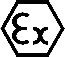 (Ex marking)Adres wysyłkowy faktury: taki sam jak wnioskodawcy taki sam jak producenta innyAddress for forwarding an invoice:(the same as applicant)(the same as manufacturer)(other)